Hurn6th grade Interactive Math1st hour  Monday 9-1-14Tuesday9-2-14Tuesday9-2-14Wednesday9-3-14Wednesday9-3-14Thursday9-4-14Thursday9-4-14Friday9-5-14Friday9-5-14ObjectiveContent: I can demonstrate knowledge of classroom procedures by reading the class syllabus. Language: Content: I can demonstrate knowledge of classroom procedures by reading the class syllabus. Language: Content: I can demonstrate knowledge of classroom procedures by completing the bio poem following all directions.  Language: I can write to state my interests using the bio poem outline.  Content: I can demonstrate knowledge of classroom procedures by completing the bio poem following all directions.  Language: I can write to state my interests using the bio poem outline.  Content: I can demonstrate knowledge of multiplication of single digit numbers by completing the stars and circle capture with a partner.  Language:  I can orally report the product using the stars and stripe card games.  Content: I can demonstrate knowledge of multiplication of single digit numbers by completing the stars and circle capture with a partner.  Language:  I can orally report the product using the stars and stripe card games.   Content:  I can demonstrate knowledge of products and factors by completing an analysis of the possible products with factors less than 7.  Language: I can write to describe properties of products by answering the questions provided.  Content:  I can demonstrate knowledge of products and factors by completing an analysis of the possible products with factors less than 7.  Language: I can write to describe properties of products by answering the questions provided. VocabularyFactor, multiple, productFactor, multiple, productFactor, multiple, productFactor, multiple, productFactor, multiple, productFactor, multiple, productFactor, multiple, productFactor, multiple, productFactor, multiple, productDifferentiated Instruction/ Class set-upWhole groupWhole groupWhole groupWhole groupPartners Partners Absolute value, benchmarks, improper fraction, mixed number, opposites, rational numbersCCSS6.NS.B.4 Find the greatest common factor of two whole numbers less than or equal to 100 and the least common multiple of two whole numbers less than or equal to 12. Use the distributive property to express a sum of two whole numbers 1-100 with a common factor as a multiple of a sum of two whole numbers with no common factor. 6.NS.B.4 Find the greatest common factor of two whole numbers less than or equal to 100 and the least common multiple of two whole numbers less than or equal to 12. Use the distributive property to express a sum of two whole numbers 1-100 with a common factor as a multiple of a sum of two whole numbers with no common factor. 6.NS.B.4 Find the greatest common factor of two whole numbers less than or equal to 100 and the least common multiple of two whole numbers less than or equal to 12. Use the distributive property to express a sum of two whole numbers 1-100 with a common factor as a multiple of a sum of two whole numbers with no common factor. 6.NS.B.4 Find the greatest common factor of two whole numbers less than or equal to 100 and the least common multiple of two whole numbers less than or equal to 12. Use the distributive property to express a sum of two whole numbers 1-100 with a common factor as a multiple of a sum of two whole numbers with no common factor. 6.NS.B.4 Find the greatest common factor of two whole numbers less than or equal to 100 and the least common multiple of two whole numbers less than or equal to 12. Use the distributive property to express a sum of two whole numbers 1-100 with a common factor as a multiple of a sum of two whole numbers with no common factor. 6.NS.B.4 Find the greatest common factor of two whole numbers less than or equal to 100 and the least common multiple of two whole numbers less than or equal to 12. Use the distributive property to express a sum of two whole numbers 1-100 with a common factor as a multiple of a sum of two whole numbers with no common factor. 6.NS.B.4 Find the greatest common factor of two whole numbers less than or equal to 100 and the least common multiple of two whole numbers less than or equal to 12. Use the distributive property to express a sum of two whole numbers 1-100 with a common factor as a multiple of a sum of two whole numbers with no common factor. 6.NS.B.4 Find the greatest common factor of two whole numbers less than or equal to 100 and the least common multiple of two whole numbers less than or equal to 12. Use the distributive property to express a sum of two whole numbers 1-100 with a common factor as a multiple of a sum of two whole numbers with no common factor. 6.NS.B.4 Find the greatest common factor of two whole numbers less than or equal to 100 and the least common multiple of two whole numbers less than or equal to 12. Use the distributive property to express a sum of two whole numbers 1-100 with a common factor as a multiple of a sum of two whole numbers with no common factor. 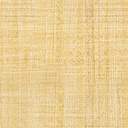 